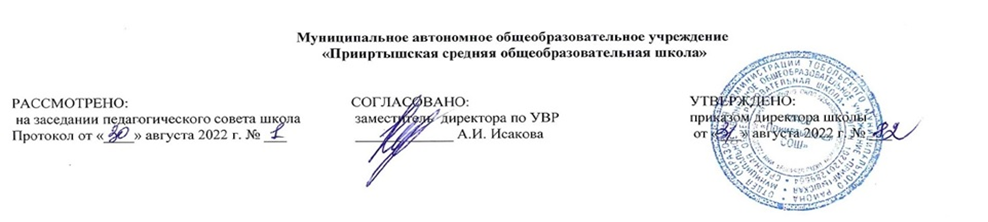 РАБОЧАЯ ПРОГРАММАпо изодля 5 классана 2022-2023 учебный годд. Полуянова2022 годI.Содержание программы МОДУЛЯ «ИЗОБРАЗИТЕЛЬНОЕ ИСКУССТВО»Раздел 1. Общие сведения о декоративно-прикладном искусстве1.1. Декоративно-прикладное искусство и его виды. Декоративно-прикладное искусство и его виды. Декоративно-прикладное искусство и предметная среда жизни людей. Виртуальная экскурсия: «Всероссийский музей декоративного искусства».Раздел 2. Древние корни народного искусства2.1. Древние образы в народном искусстве. Истоки образного языка декоративно-прикладного искусства. Традиционные образы народного (крестьянского) прикладного искусства. Связь народного искусства с природой, бытом, трудом, верованиями и эпосом.Роль природных материалов в строительстве и изготовлении предметов быта, их значение в характере труда и жизненного уклада.Образно-символический язык народного прикладного искусства. Знаки-символы традиционного крестьянского прикладного искусства.Выполнение рисунков на темы древних узоров деревянной резьбы, росписи по дереву, вышивки. Освоение навыков декоративного обобщения в процессе практической творческой работы.2.2. Убранство русской избы. Конструкция избы, единство красоты и пользы — функционального и символического — в её постройке и украшении.Символическое значение образов и мотивов в узорном убранстве русских изб. Картина мира в образном строе бытового крестьянского искусства.Выполнение рисунков — эскизов орнаментального декора крестьянского дома.2.3. Внутренний мир русской избы. Устройство внутреннего пространства крестьянского дома. Декоративные элементы жилой среды.Определяющая роль природных материалов для конструкции и декора традиционной постройки жилого дома в любой природной среде. Мудрость соотношения характера постройки, символики её декора и уклада жизни для каждого народа.2.4. Конструкция и декор предметов народного быта и труда. Выполнение рисунков предметов народного быта, выявление мудрости их выразительной формы и орнаментально-символического оформления.2.5. Народный праздничный костюм (коллективный проект). Образный строй народного праздничного костюма — женского и мужского. Традиционная конструкция русского женского костюма — северорусский (сарафан) и южнорусский (понёва) варианты.Разнообразие форм и украшений народного праздничного костюма для различных регионов страны. 2.6. Искусство народной вышивки (коллективный проект). Искусство народной вышивки. Вышивка в народных костюмах и обрядах. Древнее происхождение и присутствие всех типов орнаментов в народной вышивке. Символическое изображение женских фигур и образов всадников в орнаментах вышивки. Особенности традиционных орнаментов текстильных промыслов в разных регионах страны.Выполнение рисунков традиционных праздничных костюмов, выражение в форме, цветовом решении, орнаментике костюма черт национального своеобразия.2.7. Народные праздники и праздничные обряды как синтез всех видов народного творчества (коллективный проект). Народные праздники и праздничные обряды как синтез всех видов народного творчества.Выполнение сюжетной композиции или участие в работе по созданию коллективного панно на тему традиций народных праздников.Раздел 3. Народные художественные промыслы3.1. Происхождение художественных промыслов и их роль в современной жизни народов России. Роль и значение народных промыслов в современной жизни. Искусство и ремесло. Традиции культуры, особенные для каждого региона.Многообразие видов традиционных ремёсел и происхождение художественных промыслов народов России.Разнообразие материалов народных ремёсел и их связь с регионально-национальным бытом (дерево, береста, керамика, металл, кость, мех и кожа, шерсть и лён и др.).3.2. Традиционные древние образы в современных игрушках народных промыслов. Традиционные древние образы в современных игрушках народных промыслов.  Особенности цветового строя, основные орнаментальные элементы росписи филимоновской, дымковской, каргопольской игрушки. Местные промыслы игрушек разных регионов страны.Создание эскиза игрушки по мотивам избранного промысла.3.3. Праздничная хохлома. Роспись по дереву. Хохлома. Краткие сведения по истории хохломского промысла. Травный узор, «травка» — основной мотив хохломского орнамента. Связь с природой. Единство формы и декора в произведениях промысла. Последовательность выполнения травного орнамента. Праздничность изделий «золотой хохломы».3.4. Городецкая роспись по дереву. Городецкая роспись по дереву. Краткие сведения по истории. Традиционные образы городецкой росписи предметов быта. Птица и конь — традиционные мотивы орнаментальных композиций. Сюжетные мотивы, основные приёмы и композиционные особенности городецкой росписи.3.5. Искусство Гжели. Керамика. Посуда из глины. Искусство Гжели. Краткие сведения по истории промысла. Гжельская керамика и фарфор: единство скульптурной формы и кобальтового декора. Природные мотивы росписи посуды. Приёмы мазка, тональный контраст, сочетание пятна и линии.3.6. Жостово. Роспись по металлу. Жостово. Роспись по металлу. Краткие сведения по истории промысла. Разнообразие форм подносов, цветового и композиционного решения росписей. Приёмы свободной кистевой импровизации в живописи цветочных букетов. Эффект освещённости и объёмности изображения.Древние традиции художественной обработки металла в разных регионах страны. Разнообразие назначения предметов и художественно-технических приёмов работы с металлом.3.7. Искусство лаковой живописи. Искусство лаковой живописи. Палех, Федоскино, Холуй, Мстёра — роспись шкатулок, ларчиков, табакерок из папье-маше. Происхождение искусства лаковой миниатюры в России. Особенности стиля каждой школы. Роль искусства лаковой миниатюры в сохранении и развитии традиций отечественной культуры.3.8. Народные художественные ремёсла и промыслы — материальные и духовные ценности, неотъемлемая часть культурного наследия России (коллективный проект). Народные художественные ремёсла и промыслы — материальные и духовные ценности, неотъемлемая часть культурного наследия России.Мир сказок и легенд, примет и оберегов в творчестве мастеров художественных промыслов. Отражение в изделиях народных промыслов многообразия исторических, духовных и культурных традиций.Раздел 4. Декоративно-прикладное искусство в культуре разных эпох и народов4.1. Роль декоративно-прикладного искусства в культуре древних цивилизаций. Роль декоративно-прикладного искусства в культуре древних цивилизаций.Отражение в декоре мировоззрения эпохи, организации общества, традиций быта и ремесла, уклада жизни людей.4.2. Особенности орнамента в культурах разных народов. Характерные признаки произведений декоративно-прикладного искусства, основные мотивы и символика орнаментов в культуре разных эпох.4.3. Особенности конструкции и декора одежды. Характерные особенности одежды для культуры разных эпох и народов. Выражение образа человека, его положения в обществе и характера деятельности в его костюме и его украшениях. 4.4. Целостный образ декоративно-прикладного искусства для каждой исторической эпохи и национальной культуры (коллективный проект). Украшение жизненного пространства: построений, интерьеров, предметов быта — в культуре разных эпох.Раздел 5. Декоративно-прикладное искусство в жизни современного человека5.1. Многообразие видов, форм, материалов и техник современного декоративного искусства. Многообразие материалов и техник современного декоративно-прикладного искусства (художественная керамика, стекло, металл, гобелен, роспись по ткани, моделирование одежды).5.2. Символические знаки в современной жизни. Символический знак в современной жизни: эмблема, логотип, указующий или декоративный знак.Государственная символика и традиции геральдики. Декоративные украшения предметов нашего быта и одежды. Значение украшений в проявлении образа человека, его характера, самопонимания, установок и намерений.5.3. Декор современных улиц и помещений (коллективный проект). Декор на улицах и декор помещений. Декор праздничный и повседневный. Праздничное оформление школы.II.ПЛАНИРУЕМЫЕ РЕЗУЛЬТАТЫ ОСВОЕНИЯ МОДУЛЯ «ИЗОБРАЗИТЕЛЬНОЕ ИСКУССТВО»ЛИЧНОСТНЫЕ РЕЗУЛЬТАТЫЛичностные результаты освоения рабочей программы основного общего образования по модулю достигаются в единстве учебной и воспитательной деятельности.В центре программы по модулю в соответствии с ФГОС общего образования находится личностное развитие обучающихся, приобщение обучающихся к российским традиционным духовным ценностям, социализация личности.Программа призвана обеспечить достижение учащимися личностных результатов, указанных во ФГОС: формирование у обучающихся основ российской идентичности; ценностные установки и социально значимые качества личности; духовно-нравственное развитие обучающихся и отношение школьников к культуре; мотивацию к познанию и обучению, готовность к саморазвитию и активному участию в социально значимой деятельности.1. Патриотическое воспитаниеОсуществляется через освоение школьниками содержания традиций, истории и современного развития отечественной культуры, выраженной в её архитектуре, народном, прикладном и изобразительном искусстве. Воспитание патриотизма в процессе освоения особенностей и красоты отечественной духовной жизни, выраженной в произведениях искусства, посвящённых различным подходам к изображению человека, великим победам, торжественным и трагическим событиям, эпической и лирической красоте отечественного пейзажа. Патриотические чувства воспитываются в изучении истории народного искусства, его житейской мудрости и значения символических смыслов. Урок искусства воспитывает патриотизм не в декларативной форме, а в процессе собственной художественно-практической деятельности обучающегося, который учится чувственно-эмоциональному восприятию и творческому созиданию художественного образа.2. Гражданское воспитаниеПрограмма по изобразительному искусству направлена на активное приобщение обучающихся к ценностям мировой и отечественной культуры. При этом реализуются задачи социализации и гражданского воспитания школьника. Формируется чувство личной причастности к жизни общества. Искусство рассматривается как особый язык, развивающий коммуникативные умения. В рамках предмета «Изобразительное искусство» происходит изучение художественной культуры и мировой истории искусства, углубляются интернациональные чувства обучающихся. Предмет способствует пониманию особенностей жизни разных народов и красоты различных национальных эстетических идеалов. Коллективные творческие работы, а также участие в общих художественных проектах создают условия для разнообразной совместной деятельности, способствуют пониманию другого, становлению чувства личной ответственности.3. Духовно-нравственное воспитаниеВ искусстве воплощена духовная жизнь человечества, концентрирующая в себе эстетический, художественный и нравственный мировой опыт, раскрытие которого составляет суть школьного предмета. Учебные задания направлены на развитие внутреннего мира учащегося и воспитание его эмоционально-образной, чувственной сферы. Развитие творческого потенциала способствует росту самосознания обучающегося, осознанию себя как личности и члена общества. Ценностно-ориентационная и коммуникативная деятельность на занятиях по изобразительному искусству способствует освоению базовых ценностей — формированию отношения к миру, жизни, человеку, семье, труду, культуре как духовному богатству общества и важному условию ощущения человеком полноты проживаемой жизни.4. Эстетическое воспитаниеЭстетическое — это воспитание чувственной сферы обучающегося на основе всего спектра эстетических категорий: прекрасное, безобразное, трагическое, комическое, высокое, низменное. Искусство понимается как воплощение в изображении и в создании предметно-пространственной среды постоянного поиска идеалов, веры, надежд, представлений о добре и зле. Эстетическое воспитание является важнейшим компонентом и условием развития социально значимых отношений обучающихся. Способствует формированию ценностных ориентаций школьников в отношении к окружающим людям, стремлению к их пониманию, отношению к семье, к мирной жизни как главному принципу человеческого общежития, к самому себе как самореализующейся и ответственной личности, способной к позитивному действию в условиях соревновательной конкуренции. Способствует формированию ценностного отношения к природе, труду, искусству, культурному наследию.5. Ценности познавательной деятельностиВ процессе художественной деятельности на занятиях изобразительным искусством ставятся задачи воспитания наблюдательности — умений активно, т. е. в соответствии со специальными установками, видеть окружающий мир. Воспитывается эмоционально окрашенный интерес к жизни. Навыки исследовательской деятельности развиваются в процессе учебных проектов на уроках изобразительного искусства и при выполнении заданий культурно-исторической направленности.6. Экологическое воспитаниеПовышение уровня экологической культуры, осознание глобального характера экологических проблем, активное неприятие действий, приносящих вред окружающей среде, воспитывается в процессе художественно-эстетического наблюдения природы, её образа в произведениях искусства и личной художественно-творческой работе.7. Трудовое воспитаниеХудожественно-эстетическое развитие обучающихся обязательно должно осуществляться в процессе личной художественно-творческой работы с освоением художественных материалов и специфики каждого из них. Эта трудовая и смысловая деятельность формирует такие качества, как навыки практической (не теоретико-виртуальной) работы своими руками, формирование умений преобразования реального жизненного пространства и его оформления, удовлетворение от создания реального практического продукта. Воспитываются качества упорства, стремления к результату, понимание эстетики трудовой деятельности. А также умения сотрудничества, коллективной трудовой работы, работы в команде — обязательные требования к определённым заданиям программы.8. Воспитывающая предметно-эстетическая средаВ процессе художественно-эстетического воспитания обучающихся имеет значение организация пространственной среды школы. При этом школьники должны быть активными участниками (а не только потребителями) её создания и оформления пространства в соответствии с задачами образовательной организации, среды, календарными событиями школьной жизни. Эта деятельность обучающихся, как и сам образ предметно-пространственной среды школы, оказывает активное воспитательное воздействие и влияет на формирование позитивных ценностных ориентаций и восприятие жизни школьниками.МЕТАПРЕДМЕТНЫЕ РЕЗУЛЬТАТЫМетапредметные результаты освоения основной образовательной программы, формируемые при изучении модуля:1. Овладение универсальными познавательными действиямиФормирование пространственных представлений и сенсорных способностей:сравнивать предметные и пространственные объекты по заданным основаниям;характеризовать форму предмета, конструкции;выявлять положение предметной формы в пространстве;обобщать форму составной конструкции;анализировать структуру предмета, конструкции, пространства, зрительного образа;структурировать предметно-пространственные явления;сопоставлять пропорциональное соотношение частей внутри целого и предметов между собой;абстрагировать образ реальности в построении плоской или пространственной композиции.Базовые логические и исследовательские действия:выявлять и характеризовать существенные признаки явлений художественной культуры;сопоставлять, анализировать, сравнивать и оценивать с позиций эстетических категорий явления искусства и действительности;классифицировать произведения искусства по видам и, соответственно, по назначению в жизни людей;ставить и использовать вопросы как исследовательский инструмент познания;вести исследовательскую работу по сбору информационного материала по установленной или выбранной теме;самостоятельно формулировать выводы и обобщения по результатам наблюдения или исследования, аргументированно защищать свои позиции.Работа с информацией:использовать различные методы, в том числе электронные технологии, для поиска и отбора информации на основе образовательных задач и заданных критериев;использовать электронные образовательные ресурсы;уметь работать с электронными учебными пособиями и учебниками;выбирать, анализировать, интерпретировать, обобщать и систематизировать информацию, представленную в произведениях искусства, в текстах, таблицах и схемах;самостоятельно готовить информацию на заданную или выбранную тему в различных видах её представления: в рисунках и эскизах, тексте, таблицах, схемах, электронных презентациях.2. Овладение универсальными коммуникативными действиямиПонимать искусство в качестве особого языка общения — межличностного (автор — зритель), между поколениями, между народами;воспринимать и формулировать суждения, выражать эмоции в соответствии с целями и условиями общения, развивая способность к эмпатии и опираясь на восприятие окружающих;вести диалог и участвовать в дискуссии, проявляя уважительное отношение к оппонентам, сопоставлять свои суждения с суждениями участников общения, выявляя и корректно, доказательно отстаивая свои позиции в оценке и понимании обсуждаемого явления; находить общее решение и разрешать конфликты на основе общих позиций и учёта интересов;публично представлять и объяснять результаты своего творческого, художественного или исследовательского опыта;взаимодействовать, сотрудничать в коллективной работе, принимать цель совместной деятельности и строить действия по её достижению, договариваться, проявлять готовность руководить, выполнять поручения, подчиняться, ответственно относиться к задачам, своей роли в достижении общего результата.3. Овладение универсальными регулятивными действиямиСамоорганизация:осознавать или самостоятельно формулировать цель и результат выполнения учебных задач, осознанно подчиняя поставленной цели совершаемые учебные действия, развивать мотивы и интересы своей учебной деятельности;планировать пути достижения поставленных целей, составлять алгоритм действий, осознанно выбирать наиболее эффективные способы решения учебных, познавательных, художественно-творческих задач;уметь организовывать своё рабочее место для практической работы, сохраняя порядок в окружающем пространстве и бережно относясь к используемым материалам.Самоконтроль:соотносить свои действия с планируемыми результатами, осуществлять контроль своей деятельности в процессе достижения результата;владеть основами самоконтроля, рефлексии, самооценки на основе соответствующих целям критериев.Эмоциональный интеллект:развивать способность управлять собственными эмоциями, стремиться к пониманию эмоций других;уметь рефлексировать эмоции как основание для художественного восприятия искусства и собственной художественной деятельности;развивать свои эмпатические способности, способность сопереживать, понимать намерения и переживания свои и других;признавать своё и чужое право на ошибку;работать индивидуально и в группе; продуктивно участвовать в учебном сотрудничестве, в совместной деятельности со сверстниками, с педагогами и межвозрастном взаимодействии.ПРЕДМЕТНЫЕ РЕЗУЛЬТАТЫзнать о многообразии видов декоративно-прикладного искусства: народного, классического, современного, искусства промыслов; понимать связь декоративно-прикладного искусства с бытовыми потребностями людей, необходимость присутствия в предметном мире и жилой среде;иметь представление (уметь рассуждать, приводить примеры) о мифологическом и магическом значении орнаментального оформления жилой среды в древней истории человечества, о присутствии в древних орнаментах символического описания мира;характеризовать коммуникативные, познавательные и культовые функции декоративно-прикладного искусства;уметь объяснять коммуникативное значение декоративного образа в организации межличностных отношений, в обозначении социальной роли человека, в оформлении предметно-пространственной среды;распознавать произведения декоративно-прикладного искусства по материалу (дерево, металл, керамика, текстиль, стекло, камень, кость, др.); уметь характеризовать неразрывную связь декора и материала;распознавать и называть техники исполнения произведений декоративно-прикладного искусства в разных материалах: резьба, роспись, вышивка, ткачество, плетение, ковка, др.;знать специфику образного языка декоративного искусства — его знаковую природу, орнаментальность, стилизацию изображения;различать разные виды орнамента по сюжетной основе: геометрический, растительный, зооморфный, антропоморфный;владеть практическими навыками самостоятельного творческого создания орнаментов ленточных, сетчатых, центрических;знать о значении ритма, раппорта, различных видов симметрии в построении орнамента и уметь применять эти знания в собственных творческих декоративных работах;овладеть практическими навыками стилизованного — орнаментального лаконичного изображения деталей природы, стилизованного обобщённого изображения представите- лей животного мира, сказочных и мифологических персонажей с опорой на традиционные образы мирового искусства;знать особенности народного крестьянского искусства как целостного мира, в предметной среде которого выражено отношение человека к труду, к природе, к добру и злу, к жизни в целом;уметь объяснять символическое значение традиционных знаков народного крестьянского искусства (солярные знаки, древо жизни, конь, птица, мать-земля);знать и самостоятельно изображать конструкцию традиционного крестьянского дома, его декоративное убранство, уметь объяснять функциональное, декоративное и символическое единство его деталей; объяснять крестьянский дом как отражение уклада крестьянской жизни и памятник архитектуры;иметь практический опыт изображения характерных традиционных предметов крестьянского быта;освоить конструкцию народного праздничного костюма, его образный строй и символическое значение его декора; знать о разнообразии форм и украшений народного праздничного костюма различных регионов страны; уметь изобразить или смоделировать традиционный народный костюм;осознавать произведения народного искусства как бесценное культурное наследие, хранящее в своих материальных формах глубинные духовные ценности;знать и уметь изображать или конструировать устройство традиционных жилищ разных народов, например, юрты, сакли, хаты-мазанки; объяснять семантическое значение деталей конструкции и декора, их связь с природой, трудом и бытом;иметь представление и распознавать примеры декоративного оформления жизнедеятельности — быта, костюма разных исторических эпох и народов (например, Древний Египет, Древний Китай, античные Греция и Рим, Европейское Средневековье); понимать разнообразие образов декоративно-прикладного искусства, его единство и целостность для каждой конкретной культуры, определяемые природными условиями и сложившийся историей;объяснять значение народных промыслов и традиций художественного ремесла в современной жизни;рассказывать о происхождении народных художественных промыслов; о соотношении ремесла и искусства;называть характерные черты орнаментов и изделий ряда отечественных народных художественных промыслов;характеризовать древние образы народного искусства в произведениях современных народных промыслов;уметь перечислять материалы, используемые в народных художественных промыслах: дерево, глина, металл, стекло, др.;различать изделия народных художественных промыслов по материалу изготовления и технике декора;объяснять связь между материалом, формой и техникой декора в произведениях народных промыслов;иметь представление о приёмах и последовательности работы при создании изделий некоторых художественных промыслов;уметь изображать фрагменты орнаментов, отдельные сюжеты, детали или общий вид изделий ряда отечественных художественных промыслов;характеризовать роль символического знака в современной жизни (герб, эмблема, логотип, указующий или декоративный знак) и иметь опыт творческого создания эмблемы или логотипа;понимать и объяснять значение государственной символики, иметь представление о значении и содержании геральдики;уметь определять и указывать продукты декоративно-прикладной художественной деятельности в окружающей предметно-пространственной среде, обычной жизненной обстановке и характеризовать их образное назначение;ориентироваться в широком разнообразии современного декоративно-прикладного искусства; различать по материалам, технике исполнения художественное стекло, керамику, ковку, литьё, гобелен и т. д.;овладевать навыками коллективной практической творческой работы по оформлению пространства школы и школьных праздников.III.Тематическое планированиеПриложение №1    Календарно –тематическое планированиеРаздел 3. Народные художественные промыслы, 8 часовПриложение №2Методические рекомендации к реализации рабочей программы по изобразительному искусству в соответствии с требованиями ФГОС ООО (2021)Составители:  Попова И.А., заместитель директора по УВР МАОУ СОШ №92 города ТюмениТюмень - 2022Настоящие методические рекомендации разработаны в соответствии со следующими нормативными документами:Приказ Минпросвещения РФ от 31.05.2021 ^ 287 "Об утверждении федерального государственного образовательного стандарта основного общего образования" (Зарегистрировано в Минюсте России 05.07.2021 ^ 64101) - 1111р:/Л\л\лу.соп81|11ап1.Г11/с1ос111пеп1/соп8с1ос 1.А\У 389560/Примерная основная образовательная программа основного общего образования - Ьт^р^/Лдозгеез^гш/роор/рггтегпаха-озпоупаха-оЬгахоуа^еГпаха-ргодгатта-озпоуподо- оЬ8Ьсйедо-оЬгахоуаппа-2Примерная рабочая программа основного общего образования предмета «Изобразительное искусство» базовый уровень (5-7) - ЬКр8://е^8оо.ги/Рге^те1 1гоЬгаа1:е1пое.к1тот 15.02.2022 №АЗ-113/3 «О направлении методических рекомендаций» -1111р:/Л\л\лу.соп81|11ап1.Г11/с1ос111пеп1/соп8с1ос 1.А\У 409997/Приказ Министерства просвещения РФ от 20 мая 2020 г. ^ 254 "Об утверждении федерального перечня учебников, допущенных к использованию при реализации имеющих государственную аккредитацию образовательных программ начального общего, основного общего, среднего общего образования организациями, осуществляющими образовательную деятельность" - Ьйр8://Ьа8е.дагапУш/74634042/Приказ Министерства просвещения Российской Федерации от 23.12.2020 № 766 "О внесении изменений в федеральный перечень учебников, допущенных к использованию при реализации имеющих государственную аккредитацию образовательных программ начального общего, основного общего, среднего общего образования организациями, осуществляющими образовательную деятельность, утвержденный приказом Минпросвещения РФ от 20 мая 2020 г.№ 254" - Ь11р8://Гри.еди.ги/доситеп1/7Письмо Минпросвещения РФ от 11.11.2021 г. ^ 03-1899 «Об обеспечении учебными изданиями (учебниками и учебными пособиями) обучающихся в 2022/23 учебном году» - Ьйр8;//2Р11и/Йос8/р18то/т1прго8уе8Ъсйешха-го88п/п-0321899-258367Об основных изменениях в обновленных ФГОС ООООсновой организации образовательной деятельности в соответствии с обновленными ФГОС ООО остается системно-деятельностный подход, ориентирующий педагогов на создание условий, инициирующих действия обучающихся.В обновленных ФГОС НОО и ООО сохраняется привычная для образовательных организаций и педагогов структура основной образовательной программы и механизмы обеспечения ее вариативности, к числу которых относятся: наличие двух частей образовательной программы (обязательной части и части, формируемой участниками образовательных отношений), возможность разработки и реализации дифференцированных программ, возможность разработки и реализации индивидуальных учебных планов. Структура требований к результатам реализации основных образовательных программ также остается неизменной и состоит из групп требований к предметным, метапредметным и личностным результатам.В обновленных ФГОС ООО остается неизменным положение, обусловливающее использование проектной деятельности для достижения комплексных образовательных результатов.Основные изменения обновленных ФГОС ООО связаны с детализацией требований к результатам и условиям реализации основных образовательных программ соответствующего уровня. Формулировки детализированных требований к личностным, метапредметным и предметным образовательным результатам учитывают стратегические задачи обновления содержания общего образования, конкретизированы по годам обучения и направлениям формирования функциональной грамотности обучающихся. Детализация и конкретизация образовательных результатов определяет минимальное содержание рабочих программ по учебным предметам и дает четкие ориентиры для оценки качества образования учителем, что обеспечивает единство образовательного пространства Российской Федерации.В обновленных ФГОС детализирован воспитательный компонент в деятельности учителя и школы, определены связи воспитательного и собственно учебного процесса. Обозначены виды воспитательной деятельности как способы достижения личностных образовательных результатов. В соответствии с этим при организации учебно-воспитательного процесса необходимо обновить рабочие программы воспитания.Основной целью школьного предмета «Изобразительное искусство» является развитие визуально-пространственного мышления учащихся как формы эмоционально-ценностного, эстетического освоения мира, формы самовыражения и ориентации в художественном и нравственном пространстве культуры. Предмет имеет интегративный характер, включает в себя основы разных видов визуально-пространственных искусств: живописи, графики, скульптуры, дизайна, архитектуры, народного и декоративно-прикладного искусства, фотографии, функции художественного изображения в зрелищных и экранных искусствах.Структура рабочей программы.В соответствии с федеральным государственным образовательным стандартом основного общего образования рабочие программы учебного предмета должны включать: - содержание учебного предмета;планируемые результаты освоения учебного предмета;тематическое планирование с указанием количества академических часов, отводимых на освоение каждой темы учебного предмета и возможность использования по этой теме электронных (цифровых) образовательных ресурсов, являющихся учебно-методическими материалами (мультимедийные программы, электронные учебники и задачники, электронные библиотеки, виртуальные лаборатории, игровые программы, коллекции цифровых образовательных ресурсов), используемыми для обучения и воспитания различных групп пользователей, представленными в электронном (цифровом) виде и реализующими дидактические возможности ИКТ, содержание которых соответствует законодательству об образовании.Рабочие программы учебных предметов, учебных курсов (в том числе внеурочной деятельности), учебных модулей формируются с учетом рабочей программы воспитания.При разработке рабочей программы можно использовать:Примерные рабочие	программы базового уровней(ЬИр8://е^8оо.ги/Рге^теГ 12оЬга21Ге1пое.ЬГт )Реестр примерных основных общеобразовательных программ (ЬИр8://Гдо8гее81г.ги )Методические видеоуроки для педагогов, разработанные в соответствии с обновленными	ФГОС	основного	общего	образования(1111р8://ес18Оо.Г11/У1е1осйс11е8к1е ук1еоигок1.11Ип )Конструктор рабочих программ - удобный бесплатный онлайн-сервис для быстрого создания рабочих программ по учебным предметам (ЬИр8://ед8оо.ш/соп81шс1ог/ )Тематический классификатор содержания образования (Ьйр8:/Лс.ед8оо.ш/ )Место учебного предмета «Изобразительное искусство» в учебном планеВ системе общего образования предмет «Изобразительное искусство» признан обязательным учебным предметом, входящим в состав образовательной области «Искусство». Учебным планом на базовом уровне отведено 102 учебных часа (не менее 1 учебного часа в неделю). Три инвариантных модуля входят в учебный план 5-7 классов программы основного общего образования, четвёртый модуль предлагается в качестве вариативного (для соответствующих вариантов учебного плана).В Федеральный перечень учебников входят следующие учебники:В городе Тюмени учебники линии авторского коллектива под редакцией Неменского Б.М. используется во всех общеобразовательных организациях. Учебники по предмету «Изобразительное искусство» выдаются в кабинеты в количестве от 15 и больше экземпляров.Особенности преподавания учебных предметов в переходный периодАнализ содержания учебников по изобразительному искусству в соответствии с УМК (предметная линия коллектива авторов под редакцией Б.М.Неменского) и обновленный ФГОС ООО (на соответствие содержанию примерной рабочей программы)Методические рекомендации к реализации рабочей программы по Изобразительному искусству в соответствии с УМК (Предметная линия учебников под редакцией Б.М.Неменского.)5 классПланирование составлено в соответствии с требованиями ФГОС ОООСоставитель программы: Капшанова Оксана Нурчановна,учитель изобразительного искусства№ урокаТема урокаКол-во часовЭлектронные (цифровые) образовательные ресурсыДеятельность учителя с учетом программы воспитания№ урокаТема урокаКол-во часовЭлектронные (цифровые) образовательные ресурсыДеятельность учителя с учетом программы воспитанияРаздел 1. Общие сведения о декоративно-прикладном искусстве. 1 часРаздел 1. Общие сведения о декоративно-прикладном искусстве. 1 часРаздел 1. Общие сведения о декоративно-прикладном искусстве. 1 часРаздел 1. Общие сведения о декоративно-прикладном искусстве. 1 часРаздел 1. Общие сведения о декоративно-прикладном искусстве. 1 час1Декоративно-прикладное искусство и его виды1ЬйрзУ/гезЬ.еди.ш/зиЫе с1/1е88оп/466/https://resh.edu.ru/subject/lesson/7825/start/312989/Восприимчивость к разным видам искусства, традициям и творчеству своего и других народов, понимание эмоционального воздействия искусстваОсознание важности художественной культуры как средства коммуникации и самовыраженияПонимание ценности отечественного и мирового искусства, роли этнических культурных традиций и народного творчестваСтремление к самовыражению в разных видах искусстваРаздел 2. Древние корни народного искусства.  8 часовРаздел 2. Древние корни народного искусства.  8 часовРаздел 2. Древние корни народного искусства.  8 часовРаздел 2. Древние корни народного искусства.  8 часовРаздел 2. Древние корни народного искусства.  8 часов2Древние образы в народном искусстве11111р8://ге81гес1и.ги/8и1жс1/1е88оп/ 7825/81аг1/312989/https://resh.edu.ru/subject/lesson/7825/start/312989/Восприимчивость к разным видам искусства, традициям и творчеству своего и других народов, понимание эмоционального воздействия искусстваОсознание важности художественной культуры как средства коммуникации и самовыраженияПонимание ценности отечественного и мирового искусства, роли этнических культурных традиций и народного творчестваСтремление к самовыражению в разных видах искусства3Убранство русской избы11111р8://ге81гес1и.ги/8и1жс1/1е88оп/ 7826/81аг1/313020/https://resh.edu.ru/subject/lesson/7826/start/313020/ https://www.youtube.com/watch?v=WXlGfВосприимчивость к разным видам искусства, традициям и творчеству своего и других народов, понимание эмоционального воздействия искусстваОсознание важности художественной культуры как средства коммуникации и самовыраженияПонимание ценности отечественного и мирового искусства, роли этнических культурных традиций и народного творчестваСтремление к самовыражению в разных видах искусства4Внутренний мир русской избы11111р8:же81жс1и.г11/81|Ь| ес1/1е88Оп/7826/81аг1/313020/Восприимчивость к разным видам искусства, традициям и творчеству своего и других народов, понимание эмоционального воздействия искусстваОсознание важности художественной культуры как средства коммуникации и самовыражения5Конструкция и декор предметов народного быта и труда11111р8:же81жс1и.г11/81|Ь| ес1/1е88Оп/7826/81аг1/3 13020/https://resh.edu.ru/subject/lesson/7826/start/313020/ https://www.youtube.com/watch?v=ygMOPt0VLKYВосприимчивость к разным видам искусства, традициям и творчеству своего и других народов, понимание эмоционального воздействия искусстваОсознание важности художественной культуры как средства коммуникации и самовыражения6Конструкция и декор предметов народного быта и труда11111р8:же81жс1и.г11/81|Ь| ес1/1е88Оп/7826/81аг1/3 13020/Восприимчивость к разным видам искусства, традициям и творчеству своего и других народов, понимание эмоционального воздействия искусстваОсознание важности художественной культуры как средства коммуникации и самовыражения7Народный праздничный костюм11111р8:же81жс1и.ги/8и1жс1/1е88оп/ 7827/81аг1/276982/Восприимчивость к разным видам искусства, традициям и творчеству своего и других народов, понимание эмоционального воздействия искусстваОсознание важности художественной культуры как средства коммуникации и самовыражения8Искусство народной вышивки11111р8:же81жс1и.г11/81|Ь| ес1/1е88Оп/7827/81аг1/2 76982/Восприимчивость к разным видам искусства, традициям и творчеству своего и других народов, понимание эмоционального воздействия искусстваОсознание важности художественной культуры как средства коммуникации и самовыражения9Народные праздничные обряды (обобщение темы)11111р^//ге^1тес111.г11/шЬ| ес1/1е88Оп/7828/а1аг1/2 77014/Восприимчивость к разным видам искусства, традициям и творчеству своего и других народов, понимание эмоционального воздействия искусстваОсознание важности художественной культуры как средства коммуникации и самовыражения10Народные праздничные обряды (обобщение темы)11111р^//ге^1тес111.г11/шЬ| ес1/1е88Оп/7828/а1аг1/2 77014/Восприимчивость к разным видам искусства, традициям и творчеству своего и других народов, понимание эмоционального воздействия искусстваОсознание важности художественной культуры как средства коммуникации и самовыраженияРаздел 3. Народные художественные промыслы, 8 часовРаздел 3. Народные художественные промыслы, 8 часовРаздел 3. Народные художественные промыслы, 8 часовРаздел 3. Народные художественные промыслы, 8 часовРаздел 3. Народные художественные промыслы, 8 часов11Происхождение художественных промыслов и их роль в современной жизни народов России1Ийр8://ге8Ь.еди.ш/8иЫе с!/1е88Оп/7832/тшп/277 142/https://resh.edu.ru/subject/lesson/7830/start/313083/ https://goldenhohloma.com/upload/3d-tours/assorti/https://resh.edu.ru/subject/lesson/7831/start/313112/https://resh.edu.ru/subject/lesson/7829/start/313051/Восприимчивость к разным видам искусства, традициям и творчеству своего и других народов, понимание эмоционального воздействия искусстваОсознание важности художественной культуры как средства коммуникации и самовыражения12Традиционные древние образы в современных игрушках народных промыслов1Ьйр8://ге8Ь.еди.ш/ 8иЬ|ес1/1е88Оп/ 7829/81.аг1./313(.)51/Восприимчивость к разным видам искусства, традициям и творчеству своего и других народов, понимание эмоционального воздействия искусстваОсознание важности художественной культуры как средства коммуникации и самовыражения13Традиционные древние образы в современных игрушках народных промыслов1Ьйр8://ге8Ь.еди.ш/ 8иЬ|ес1/1е88Оп/ 7829/81.аг1./313(.)51/https://resh.edu.ru/subject/lesson/7830/start/313083/ https://goldenhohloma.com/upload/3d-tours/assorti/https://resh.edu.ru/subject/lesson/7831/start/313112/https://resh.edu.ru/subject/lesson/7829/start/313051/Восприимчивость к разным видам искусства, традициям и творчеству своего и других народов, понимание эмоционального воздействия искусстваОсознание важности художественной культуры как средства коммуникации и самовыражения14Праздничная хохлома. Росписьпо дереву1Ь11р8://ге81т.е<111.г11/811Ь|ес 1/1е88Оп/7830/81аг1/31308 3/Восприимчивость к разным видам искусства, традициям и творчеству своего и других народов, понимание эмоционального воздействия искусстваОсознание важности художественной культуры как средства коммуникации и самовыражения15Искусство Гжели. Керамика1ЬИр8://ге8Ь.еди.ш/81|Ь|ес1/1е88Оп/7830/81аг1/313083/Восприимчивость к разным видам искусства, традициям и творчеству своего и других народов, понимание эмоционального воздействия искусстваОсознание важности художественной культуры как средства коммуникации и самовыражения16Городецкая роспись по дереву1Урок 6 (фрагмент) 1111р8://ге811.ес111.г11/81|Ь| ес1/1е88Оп/7830/81аг1/3 13083/https://resh.edu.ru/subject/lesson/7832/start/277138/https://kudago.com/all/news/rossiya-remeslennaya-izvestnyie/Восприимчивость к разным видам искусства, традициям и творчеству своего и других народов, понимание эмоционального воздействия искусстваОсознание важности художественной культуры как средства коммуникации и самовыраженияПонимание ценности отечественного и мирового искусства, роли этнических культурных традиций и народного творчества17Жостово. Роспись по металлу11111р8://ге811.ес111.г11/81|Ь| ес1/1е88Оп/7831/81аг1/3 13112/Восприимчивость к разным видам искусства, традициям и творчеству своего и других народов, понимание эмоционального воздействия искусстваОсознание важности художественной культуры как средства коммуникации и самовыраженияПонимание ценности отечественного и мирового искусства, роли этнических культурных традиций и народного творчества18Искусство лаковой живописи11111р8:/Д\л\лу.си1111ге.Г11/та1епа18/166475/ш88Ие-1аИ - сайт КУЛЬТУРА.РФВосприимчивость к разным видам искусства, традициям и творчеству своего и других народов, понимание эмоционального воздействия искусстваОсознание важности художественной культуры как средства коммуникации и самовыраженияПонимание ценности отечественного и мирового искусства, роли этнических культурных традиций и народного творчестваРаздел 4. Декоративно-прикладное искусство в культуре разных эпох и народов 8 часовРаздел 4. Декоративно-прикладное искусство в культуре разных эпох и народов 8 часовРаздел 4. Декоративно-прикладное искусство в культуре разных эпох и народов 8 часовРаздел 4. Декоративно-прикладное искусство в культуре разных эпох и народов 8 часовРаздел 4. Декоративно-прикладное искусство в культуре разных эпох и народов 8 часов19Роль декоративно-прикладного искусства в культуре древних цивилизаций11и1р^//ге^1гес111.г11/шЬ| есУ1е88Оп/7825/81аЛ/3 12989/https://resh.edu.ru/subject/lesson/7837/start/313452https://resh.edu.ru/subject/lesson/7838/start/313567/Восприимчивость к разным видам искусства, традициям и творчеству своего и других народов, понимание эмоционального воздействия искусстваОсознание важности художественной культуры как средства коммуникации и самовыраженияЦенностное отношение к достижениям своей Родины – России, к науке, искусству, спорту, технологиям, боевым подвигам и трудовым достижениям народа20Роль декоративно-прикладного искусства в культуре древних цивилизаций11и1р^//ге^1гес111.г11/шЬ| есУ1е88Оп/7825/81аЛ/3 12989/https://resh.edu.ru/subject/lesson/7837/start/313452/ https://resh.edu.ru/subject/lesson/7838/start/313567/Восприимчивость к разным видам искусства, традициям и творчеству своего и других народов, понимание эмоционального воздействия искусстваОсознание важности художественной культуры как средства коммуникации и самовыраженияЦенностное отношение к достижениям своей Родины – России, к науке, искусству, спорту, технологиям, боевым подвигам и трудовым достижениям народа21Особенности орнамента в культурах разных народов11и1р8://ге8Н.ейи.ги/8иЬ|ес1/1 е88Оп/4569/таш/273761/- урок 14. Орнаментальный образ в веках.Орнамент народов мира (сайт РЭШ, ИЗО 4 класс)Восприимчивость к разным видам искусства, традициям и творчеству своего и других народов, понимание эмоционального воздействия искусстваОсознание важности художественной культуры как средства коммуникации и самовыраженияЦенностное отношение к достижениям своей Родины – России, к науке, искусству, спорту, технологиям, боевым подвигам и трудовым достижениям народа22Особенности орнамента в культурах разных народов11и1р8://ге8Н.ейи.ги/8иЬ|ес1/1 е88Оп/4569/таш/273761/-урок 14. Орнаментальный образ в веках.Орнамент народов мира (сайт РЭШ, ИЗО 4 класс)Восприимчивость к разным видам искусства, традициям и творчеству своего и других народов, понимание эмоционального воздействия искусстваОсознание важности художественной культуры как средства коммуникации и самовыраженияЦенностное отношение к достижениям своей Родины – России, к науке, искусству, спорту, технологиям, боевым подвигам и трудовым достижениям народа23Особенности конструкции и декора одежды1ЬЦраУ/геаЬ.еди.ш/аиЬ] ес1/1е88Оп/4569/шат/2 73761/Восприимчивость к разным видам искусства, традициям и творчеству своего и других народов, понимание эмоционального воздействия искусстваОсознание важности художественной культуры как средства коммуникации и самовыражения24Особенности конструкции и декора одежды1ЬЦраУ/геаЬ.еди.ш/аиЬ] ес1/1е88Оп/4569/шат/2 73761/Восприимчивость к разным видам искусства, традициям и творчеству своего и других народов, понимание эмоционального воздействия искусстваОсознание важности художественной культуры как средства коммуникации и самовыражения25Целостный образ декоративно прикладного искусства для каждой исторической эпохи и национальной культуры1Н11р8://ге8й.ейи.ги/8иЬ|ес1/1 е88Оп/7839/тат/313484/- урок 15. Роль декоративного искусства в жизни человека и общества (сайт РЭШ, ИЗО 5 класс)Н11р8://ге8й.ейи.ги/8иЬ|ес1/1 е88Оп/7834/тат/313179/- урок 10. Роль декоративного искусства в жизни древнего общества (сайт РЭШ. ИЗО 5класс)Восприимчивость к разным видам искусства, традициям и творчеству своего и других народов, понимание эмоционального воздействия искусстваОсознание важности художественной культуры как средства коммуникации и самовыражения26Целостный образ декоративно прикладного искусства для каждой исторической эпохи и национальной культуры1Н11р8://ге8й.ейи.ги/8иЬ|ес1/1 е88Оп/7839/тат/313484/- урок 15. Роль декоративного искусства в жизни человека и общества (сайт РЭШ, ИЗО 5 класс)Н11р8://ге8й.ейи.ги/8иЬ|ес1/1 е88Оп/7834/тат/313179/- урок 10. Роль декоративного искусства в жизни древнего общества (сайт РЭШ. ИЗО 5класс) https://resh.edu.ru/subject/lesson/7834/start/313175/https://resh.edu.ru/subject/lesson/7839/start/313480https://resh.edu.ru/subject/lesson/7834/start/313175/https://www.youtube.com/watch?v=1xndkuH3fMcВосприимчивость к разным видам искусства, традициям и творчеству своего и других народов, понимание эмоционального воздействия искусстваОсознание важности художественной культуры как средства коммуникации и самовыраженияРаздел 5. Декоративно-прикладное искусство в жизни современного человека, 8 часовРаздел 5. Декоративно-прикладное искусство в жизни современного человека, 8 часовРаздел 5. Декоративно-прикладное искусство в жизни современного человека, 8 часовРаздел 5. Декоративно-прикладное искусство в жизни современного человека, 8 часовРаздел 5. Декоративно-прикладное искусство в жизни современного человека, 8 часов27Многообразие видов, форм, материалов и техник современного декоративного искусства1Ь11р8://ге8Ь.еди.ги/8иЬ|ес1/1е88Оп/7832/81аг1/277138/https://resh.edu.ru/subject/lesson/2109/main/https://aira.ru/proekty/https://megapolisgroup.spb.ru/portfolioВосприимчивость к разным видам искусства, традициям и творчеству своего и других народов, понимание эмоционального воздействия искусстваОсознание важности художественной культуры как средства коммуникации и самовыражения28Символический знак в современной жизни1ЬЦр8://ге8Ь.еби.ги/ 8иЬ]есУ1е88оп/7839/ 81аП/313480/Восприимчивость к разным видам искусства, традициям и творчеству своего и других народов, понимание эмоционального воздействия искусстваОсознание важности художественной культуры как средства коммуникации и самовыраженияПонимание ценности отечественного и мирового искусства, роли этнических культурных традиций и народного творчестваСтремление к самовыражению в разных видах искусства29Символический знак в современной жизни1ЬЦр8://ге8Ь.еби.ги/ 8иЬ]есУ1е88оп/7839/ 81аП/313480/Восприимчивость к разным видам искусства, традициям и творчеству своего и других народов, понимание эмоционального воздействия искусстваОсознание важности художественной культуры как средства коммуникации и самовыраженияПонимание ценности отечественного и мирового искусства, роли этнических культурных традиций и народного творчестваСтремление к самовыражению в разных видах искусства30Символический знак в современной жизни1ЬЦр8://ге8Ь.еби.ги/ 8иЬ]есУ1е88оп/7839/ 81аП/313480/Восприимчивость к разным видам искусства, традициям и творчеству своего и других народов, понимание эмоционального воздействия искусстваОсознание важности художественной культуры как средства коммуникации и самовыраженияПонимание ценности отечественного и мирового искусства, роли этнических культурных традиций и народного творчестваСтремление к самовыражению в разных видах искусства31Декор современных улиц и помещений11111р8://ге81геск|.Г11/81|1жс1/1е88Оп/7834/та1п/313179/https://resh.edu.ru/subject/lesson/2109/main/https://aira.ru/proekty/https://megapolisgroup.spb.ru/portfolioВосприимчивость к разным видам искусства, традициям и творчеству своего и других народов, понимание эмоционального воздействия искусстваОсознание важности художественной культуры как средства коммуникации и самовыраженияПонимание ценности отечественного и мирового искусства, роли этнических культурных традиций и народного творчестваСтремление к самовыражению в разных видах искусства32Декор современных улиц и помещений11111р8://ге81геск|.Г11/81|1жс1/1е88Оп/7834/та1п/313179/Восприимчивость к разным видам искусства, традициям и творчеству своего и других народов, понимание эмоционального воздействия искусстваОсознание важности художественной культуры как средства коммуникации и самовыраженияПонимание ценности отечественного и мирового искусства, роли этнических культурных традиций и народного творчестваСтремление к самовыражению в разных видах искусства33Декор современных улиц и помещений11111р8://ге81геск|.Г11/81|1жс1/1е88Оп/7834/та1п/313179/Восприимчивость к разным видам искусства, традициям и творчеству своего и других народов, понимание эмоционального воздействия искусстваОсознание важности художественной культуры как средства коммуникации и самовыраженияПонимание ценности отечественного и мирового искусства, роли этнических культурных традиций и народного творчестваСтремление к самовыражению в разных видах искусства34Декор современных улиц и помещений11111р8://ге81геск|.Г11/81|1жс1/1е88Оп/7834/та1п/313179/Восприимчивость к разным видам искусства, традициям и творчеству своего и других народов, понимание эмоционального воздействия искусстваОсознание важности художественной культуры как средства коммуникации и самовыраженияПонимание ценности отечественного и мирового искусства, роли этнических культурных традиций и народного творчестваСтремление к самовыражению в разных видах искусстваИтого:34№ урокаДатаДатаТема урокаКол-во часовФормирование функциональной грамотностиФормы контроля*Электронные (цифровые) образовательные ресурсы**Ссылка на методические рекомендации№ урокаПланФактТема урокаКол-во часовФормирование функциональной грамотностиФормы контроля*Электронные (цифровые) образовательные ресурсы**Ссылка на методические рекомендацииРаздел 1. Общие сведения о декоративно-прикладном искусстве, 1 часаРаздел 1. Общие сведения о декоративно-прикладном искусстве, 1 часаРаздел 1. Общие сведения о декоративно-прикладном искусстве, 1 часаРаздел 1. Общие сведения о декоративно-прикладном искусстве, 1 часаРаздел 1. Общие сведения о декоративно-прикладном искусстве, 1 часаРаздел 1. Общие сведения о декоративно-прикладном искусстве, 1 часаРаздел 1. Общие сведения о декоративно-прикладном искусстве, 1 часаРаздел 1. Общие сведения о декоративно-прикладном искусстве, 1 часаРаздел 1. Общие сведения о декоративно-прикладном искусстве, 1 часа17.097.09Декоративно прикладное искусство и его виды1Умение интегрировать и интерпретировать идеи и информацию текстаПрактическая работаЬйрзУ/гезЬ.еди.ш/зиЫе с1/1е88оп/466/Методические рекомендации, с.Раздел 2. Древние корни народного искусства, 8 часовРаздел 2. Древние корни народного искусства, 8 часовРаздел 2. Древние корни народного искусства, 8 часовРаздел 2. Древние корни народного искусства, 8 часовРаздел 2. Древние корни народного искусства, 8 часовРаздел 2. Древние корни народного искусства, 8 часовРаздел 2. Древние корни народного искусства, 8 часовРаздел 2. Древние корни народного искусства, 8 часовРаздел 2. Древние корни народного искусства, 8 часов214.09Древние образы в народном искусстве1Умение понимать условные обозначенияПрактическая работа1111р8://ге81гес1и.ги/8и1жс1/1е88оп/ 7825/81аг1/312989/321.09Убранство русской избы1Умение извлекать информацию из разных источниковПрактическая работа1111р8://ге81гес1и.ги/8и1жс1/1е88оп/ 7826/81аг1/313020/428.09Внутренний мир русской избы1Учиться находить и критически оценивать информациюПрактическая работа1111р8:же81жс1и.г11/81|Ь| ес1/1е88Оп/7826/81аг1/313020/5-6Конструкция и декор предметов народного быта и труда2Умение понимать условные обозначенияПрактическая работа1111р8:же81жс1и.г11/81|Ь| ес1/1е88Оп/7826/81аг1/3 13020/7Народный праздничный костюм1Умение анализировать рисунокПрактическая работа1111р8:же81жс1и.ги/8и1жс1/1е88оп/ 7827/81аг1/276982/8Искусство народной вышивки1Умение понимать условные обозначенияПрактическая работа1111р8:же81жс1и.г11/81|Ь| ес1/1е88Оп/7827/81аг1/2 76982/9-10Народные праздничные обряды (обобщение темы)2Учиться находить и критически оценивать информацию, речевая и письменная грамотность (при оформлении презентации)Промежуточный контроль1111р^//ге^1тес111.г11/шЬ| ес1/1е88Оп/7828/а1аг1/2 77014/11Происхождение художественных промыслов и их роль в современной жизни народов России1Умение извлекать информацию из разных источниковАнализ Практическая работаИйр8://ге8Ь.еди.ш/8иЫе с!/1е88Оп/7832/тшп/277 142/Методические рекомендации, с.512-13Традиционные древние образы в современных игрушках народных промыслов2Умение понимать условные обозначения, умение анализировать рисунокПрактическая работа, анализ произведений искусства.Ьйр8://ге8Ь.еди.ш/ 8иЬ|ес1/1е88Оп/ 7829/81.аг1./313(.)51/14Праздничная хохлома. Росписьпо дереву1Усвоение норм литературного и художественного языкаПрактическая работаЬ11р8://ге81т.е<111.г11/811Ь|ес 1/1е88Оп/7830/81аг1/31308 3/15Искусство Гжели. Керамика1Умение анализировать рисунок, усвоение норм литературного и художественного языкаПрактическая работа, анализ произведений искусства.ЬИр8://ге8Ь.еди.ш/81|Ь|ес1/1е88Оп/7830/81аг1/313083/16Городецкая роспись по дереву1Умение анализировать рисунок, усвоение норм литературного и художественного языкаПрактическая работа, анализ произведений искусства.Урок 6 (фрагмент) 1111р8://ге811.ес111.г11/81|Ь| ес1/1е88Оп/7830/81аг1/3 13083/17Жостово. Роспись по металлу1Умение анализировать рисунок, усвоение норм литературного и художественного языкаПрактическая работа, анализ произведений искусства1111р8://ге811.ес111.г11/81|Ь| ес1/1е88Оп/7831/81аг1/3 13112/18Искусство лаковой живописи1Умение анализировать рисунок, усвоение норм литературного и художественного языкаПрактическая работа, анализ произведений искусства1111р8:/Д\л\лу.си1111ге.Г11/та1епа18/166475/ш88Ие-1аИ - сайт КУЛЬТУРА.РФМетодические рекомендации, с.6Раздел 4. Декоративно-прикладное искусство в культуре разных эпох и народов 8 часовРаздел 4. Декоративно-прикладное искусство в культуре разных эпох и народов 8 часовРаздел 4. Декоративно-прикладное искусство в культуре разных эпох и народов 8 часовРаздел 4. Декоративно-прикладное искусство в культуре разных эпох и народов 8 часовРаздел 4. Декоративно-прикладное искусство в культуре разных эпох и народов 8 часовРаздел 4. Декоративно-прикладное искусство в культуре разных эпох и народов 8 часовРаздел 4. Декоративно-прикладное искусство в культуре разных эпох и народов 8 часовРаздел 4. Декоративно-прикладное искусство в культуре разных эпох и народов 8 часовРаздел 4. Декоративно-прикладное искусство в культуре разных эпох и народов 8 часовРаздел 4. Декоративно-прикладное искусство в культуре разных эпох и народов 8 часов19-20Роль декоративно прикладного искусства в культуре древних цивилизаций2Умение извлекать информацию из разных источниковПрактическая работа1и1р^//ге^1гес111.г11/шЬ| есУ1е88Оп/7825/81аЛ/3 12989/21-22Особенности орнамента в культурах разных народов2Умение понимать условные обозначения, умение анализировать рисунокПрактическая работа, анализ произведений искусства1и1р8://ге8Н.ейи.ги/8иЬ|ес1/1 е88Оп/4569/таш/273761/- урок 14. Орнаментальный образ в веках.Орнамент народов мира (сайт РЭШ, ИЗО 4 класс)Методические рекомендации, с.623-24Особенности конструкции и декора одежды2Умение понимать условные обозначения, умение анализировать рисунокПрактическая работа, анализ произведений искусстваЬЦраУ/геаЬ.еди.ш/аиЬ] ес1/1е88Оп/4569/шат/2 73761/25-26Целостный образ декоративно прикладного искусства для каждой исторической эпохи и национальной культуры2Умение извлекать информацию из разных источниковПоисковая работа, анализ информации, практическая работа.Н11р8://ге8й.ейи.ги/8иЬ|ес1/1 е88Оп/7839/тат/313484/- урок 15. Роль декоративного искусства вжизни человека и общества (сайт РЭШ, ИЗО 5 класс)Н11р8://ге8й.ейи.ги/8иЬ|ес1/1 е88Оп/7834/тат/313179/- урок 10. Роль декоративного искусства в жизнидревнего общества (сайт РЭШ. ИЗО 5класс)Методические рекомендации, с.6Раздел 5. Декоративно-прикладное искусство в жизни современного человека, 8 часовРаздел 5. Декоративно-прикладное искусство в жизни современного человека, 8 часовРаздел 5. Декоративно-прикладное искусство в жизни современного человека, 8 часовРаздел 5. Декоративно-прикладное искусство в жизни современного человека, 8 часовРаздел 5. Декоративно-прикладное искусство в жизни современного человека, 8 часовРаздел 5. Декоративно-прикладное искусство в жизни современного человека, 8 часовРаздел 5. Декоративно-прикладное искусство в жизни современного человека, 8 часовРаздел 5. Декоративно-прикладное искусство в жизни современного человека, 8 часовРаздел 5. Декоративно-прикладное искусство в жизни современного человека, 8 часовРаздел 5. Декоративно-прикладное искусство в жизни современного человека, 8 часов27Многообразие видов, форм, материалов и техник современного декоративного искусства1Умение извлекать информацию из разных источниковПоисковая работа, анализ информации, практическая работаЬ11р8://ге8Ь.еди.ги/8иЬ|ес1/1е88Оп/7832/81аг1/277138/28-30Символический знак в современной жизни3Умение понимать условные обозначения, умение анализировать рисунокПрактическая работа, анализ произведений искусстваЬЦр8://ге8Ь.еби.ги/ 8иЬ]есУ1е88оп/7839/ 81аП/313480/31-34Декор современных улиц и помещений4Умение находить и критически оценивать информацию, речевая и письменная грамотность (при оформлении презентации)Промежуточный контроль, защита проекта, анализ произведений искусстваЬйр8://8сЬоо1- соПесйоп.еди. ги/са!а1о §/гиЬг/3709Геа8-1й7- 26а5-с7с0- 32Пё04346а8/39231/? пИеНасе е1ес1гоп1сМетодические рекомендации, с.6Итого:34часаПорядковый номер учебникаНаименова ние учебникаАвтор/ авторский коллективКлассНаименование издателя(-ей)Реквизиты приказа о включении в ФПУ1.1.2.6.1.1.1Изобразител ьное искусствоГоряева Н. А., Островская О.В.; под редакцией Неменского Б.М.5Акционерное общество «Издательство «Просвещение»От 20 мая 2020 года ^ 2541.1.2.6.1.1.2Изобразител ьное искусствоНеменская Л.А.; под редакцией Неменского Б.М.6Акционерное общество «Издательство «Просвещение»От 20 мая 2020 года ^ 2541.1.2.6.1.1.3Изобразител ьное искусствоПитерских А.С., Гуров Г.Е.; под редакцией Неменского Б.М.7Акционерное общество «Издательство «Просвещение»От 20 мая 2020 года ^ 2541.1.2.6.1.1.4Изобразител ьное искусствоПитерских А.С.; под редакцией НеменскогоБ.М.8Акционерное общество «Издательство «Просвещение»От 20 мая 2020 года ^ 254№Разделы 1 модуля«Декоративно-прикладное и народное искусство» в объеме 34 ч.Содержание учебникаОтсутствующие элементыРекомендации по компенсации1Общие сведения о декоративноприкладном искусствеСоответствует учебнику2Древние корни народного искусстваСоответствует учебнику3Народные художественные промыслыСоответствует учебникуПроисхождение художественных промыслов и их роль в современной жизни народов России.Искусство лаковой живописи11Ш^://ге^11.ес1и.ги/шЬ|ес1/1е^оп/7832/та1п/277142/урок 8. Роль народных художественных промыслов в современной жизни (сайт РЭШ. ИЗО 5 класс)1111р^/Л\л\л\-.си11иге.ги/та1епа1Д166475/ги^к1е-1ак1сайт КУЛЬТУРА.РФ4Декоративноприкладное искусство в культуре разных эпох и народовОсобенности орнамента в культурах разных народовЦелостный образ декоративноприкладного искусства для каждой исторической эпохи и национальной культурыЬйр8://ге8Ь.еди.ги/8иЫес1/1е88Оп/4569/тат/273761/урок 14. Орнаментальный образ в веках.Орнамент народов мира(сайт РЭШ. ИЗО 4 класс)1111Р8://ге811.ес1и.ги/8и1жс1/1е88Оп/7839/1та1п/313484/урок 15. Роль декоративного искусства в жизни человека и общества(сайт РЭШ. ИЗО 5 класс)1111р8://ге81геск|.Г11/81|1жс1/1е88Оп/7834/та1п/313179/урок 10. Роль декоративного искусства в жизни древнего общества(сайт РЭШ. ИЗО 5класс)5Декоративноприкладное искусство в жизни современного человекаСоответствует учебникуДекор современных улиц и помещенийРабота над итоговым проектом в конце года